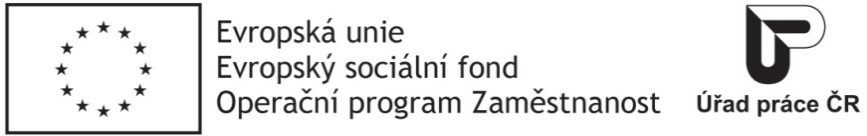 Úřad práce ČRVyúčtování mzdových nákladů – VPPza měsíc   rok      Číslo dohody:	     Číslo projektu: 	     Zaměstnavatel:	     IČ:		     Číslo účtu / kód banky:	     Vysvětlivky:1) Do sloupce 3 uveďte hrubou mzdu zúčtovanou zaměstnanci k výplatě (bez uvedení náhrady mzdy za dočasnou pracovní neschopnost/karanténu).2) Do sloupce 4 uveďte součet částky pojistného na sociální zabezpečení, příspěvku na státní politiku zaměstnanosti a pojistného na veřejné zdravotní pojištění, které zaměstnavatel za sebe odvádí z vyměřovacího základu zaměstnance.3) Ve sloupci 5 uveďte celou částku náhrady mzdy za dočasnou pracovní neschopnost/karanténu vyplacenou zaměstnanci (§ 192 odst.  2 zákoníku práce). Nezahrnujte tu část náhrady mzdy za dobu dočasné pracovní neschopnosti/karantény, která byla dohodnuta nebo stanovena nad výši, na kterou zaměstnanci vznikl nárok podle zákoníku práce (§192 odst. 3 zákoníku práce).4) Do sloupce 6 uveďte součet sloupce 3,  5.5) Sloupec 7 nevyplňujte – určeno pro potřeby Úřadu práce ČR.Výkaz musí být úřadu práce doložen do konce kalendářního měsíce následujícího po uplynutí vykazovaného měsíčního období
(čl. III bod 6. dohody).Prohlášení zaměstnavatele:Prohlašuji, že výše uvedené údaje jsou pravdivé a že hrubá mzda (včetně náhrady mzdy za dočasnou PN/karanténu) za uvedený měsíc a v uvedené výši byla zaměstnanci zúčtována k výplatě a po zákonných srážkách vyplacena nejpozději v den doručení výkazu Úřadu práce ČR. Dále prohlašuji, že pojistné na sociální zabezpečení a příspěvek na státní politiku zaměstnanosti a pojistné na veřejné zdravotní pojištění, které zaměstnavatel za sebe odvádí z vyměřovacího základu zaměstnance, za uvedený měsíc a v uvedené výši byly odvedeny nejpozději v den doručení výkazu Úřadu práce ČR.Na tu část mzdových nákladů, která je hrazena z příspěvku Úřadu práce ČR, nebudu nárokovat krytí z peněžních prostředků poskytovaných ze státního rozpočtu, rozpočtu územních samosprávných celků, vyšších územních samosprávných celků, strukturálních fondů EU, popř. z jiných programů a projektů EU ani jiných veřejných zdrojů.Dne:      Vyřizuje (jméno, příjmení):	     Číslo telefonu:	     E-mail:	     Podpis:															…….………………….…………………………………………...														jméno, příjmení, podpis oprávněné osoby(statutárního zástupce nebo jím písemně zmocněné osoby)															případně otisk razítkaNevyplňujte – určeno pro potřeby Úřadu práce ČR:Zkontroloval věcnou správnost nároku a stanovil výši příspěvku: ........................................................................................ dne....................................											(jméno, příjmení, podpis)Schválil: .............................................................................................. dne....................................(jméno, příjmení, podpis)Příloha č. 1Záznam Úřadu práce ČR o doručení:
S 15Jméno a příjmení zaměstnanceDatum narozeníHrubá mzda1)Odvodpojistného2)Náhrada mzdy za PN3)Součet4)Výše příspěvkuÚP5)Jméno a příjmení zaměstnanceDatum narozeníHrubá mzda1)Odvodpojistného2)Náhrada mzdy za PN3)Součet4)Výše příspěvkuÚP5)1234567